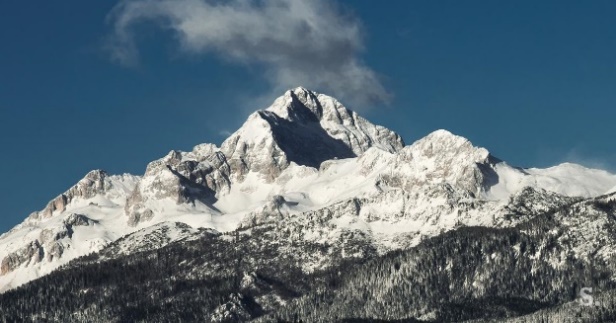     Montanha do Pico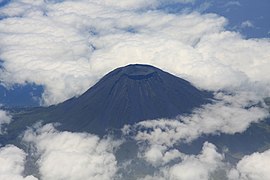                             Triglav             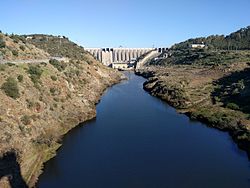   Tajo         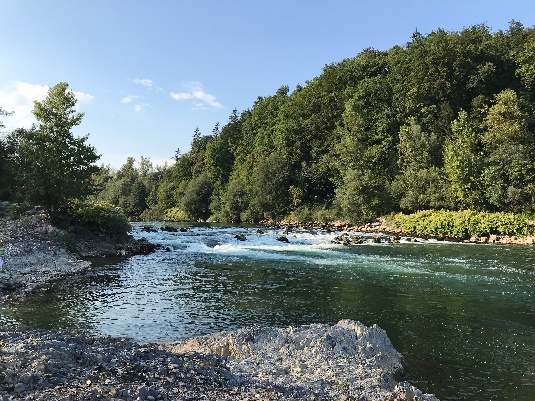 SavaAlfabeto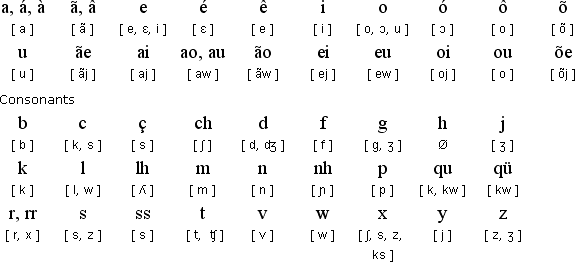 Abeceda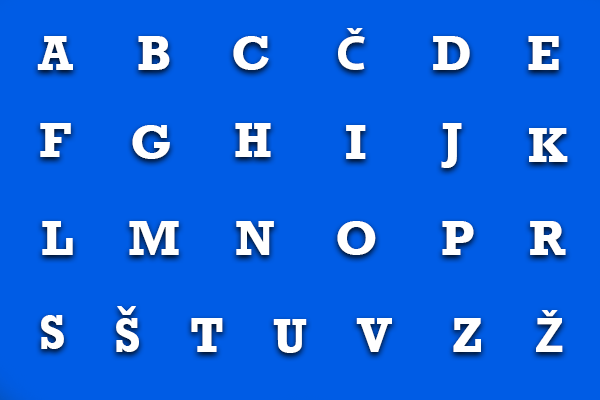 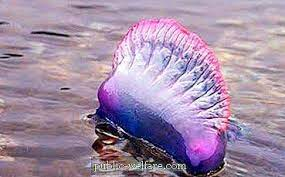 Portugalska ladjicaČloveška ribica 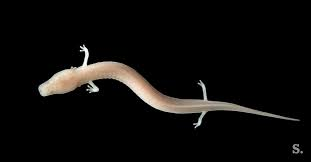 Cristiano Ronald 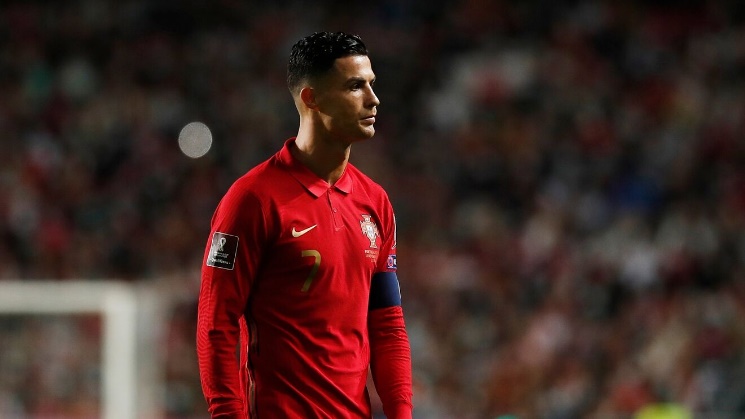 Jan Oblak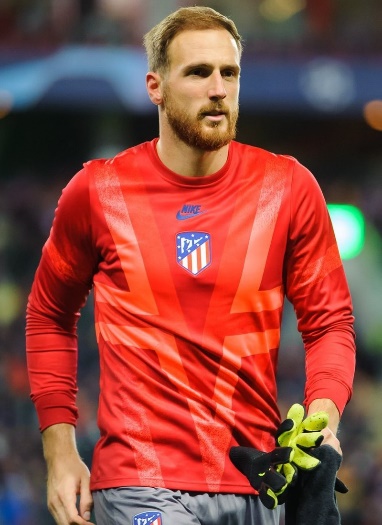 Portugalska sladkarija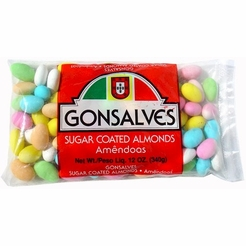 Slovenska sladkarija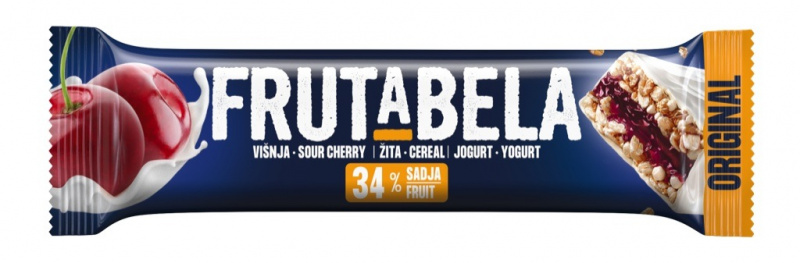 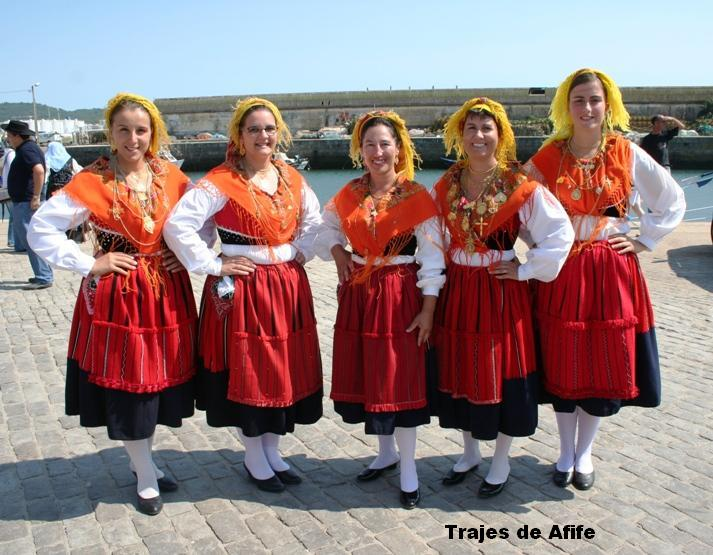 Portugalska narodna noša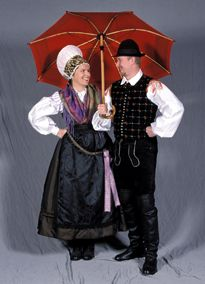 Slovenska narodna noša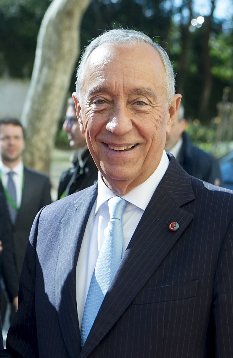 Marcelo Rebelo de Sousa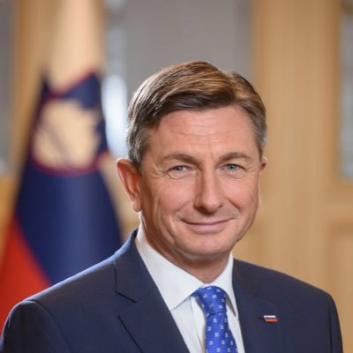 Borut Pahor (predsednik) 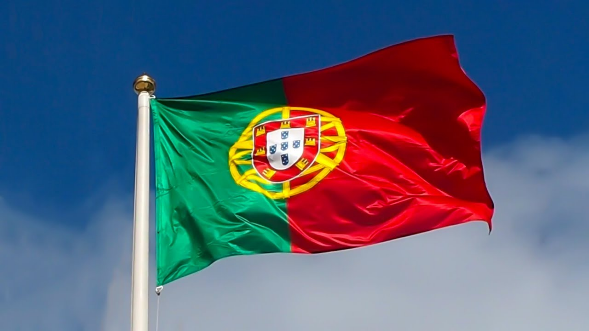 Portugalska zastava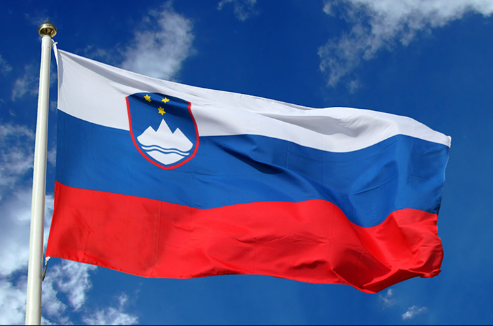 Slovenska zastava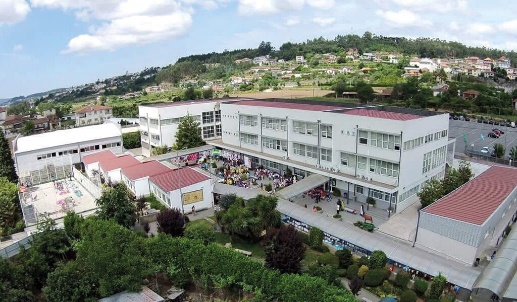 Alfacoop Braga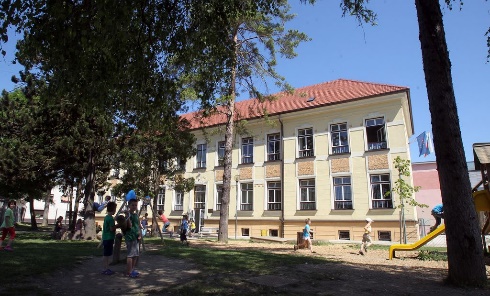 OŠ Sostro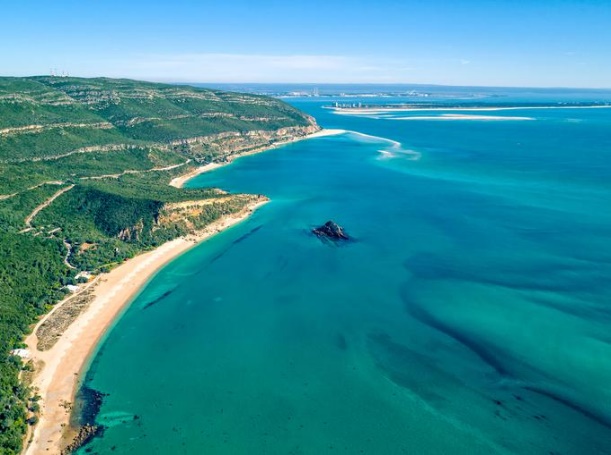 Portugalska obala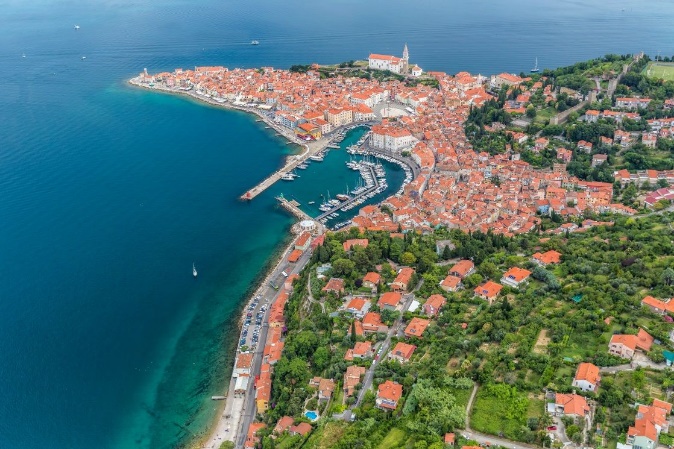 Slovenska obala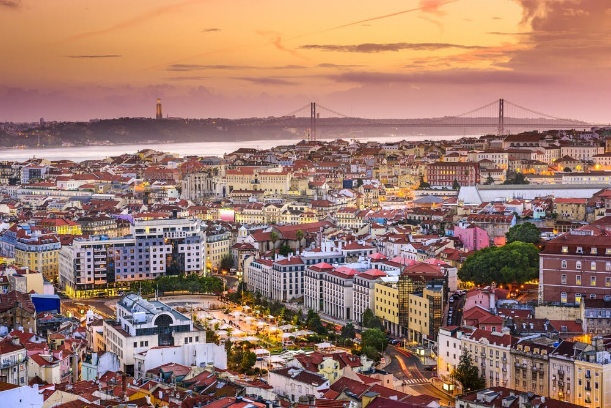 Lizbona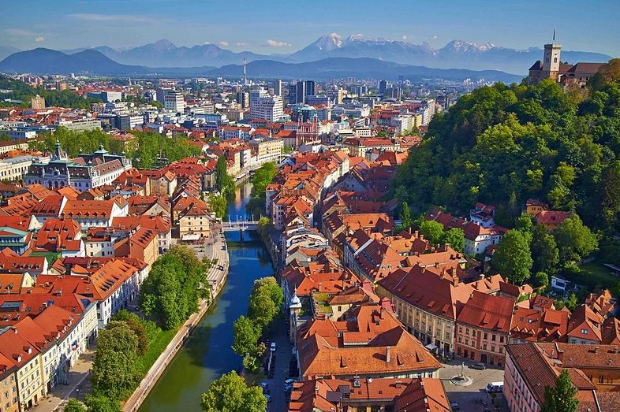 Ljubljana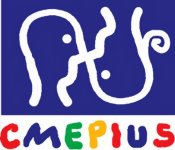 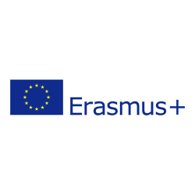 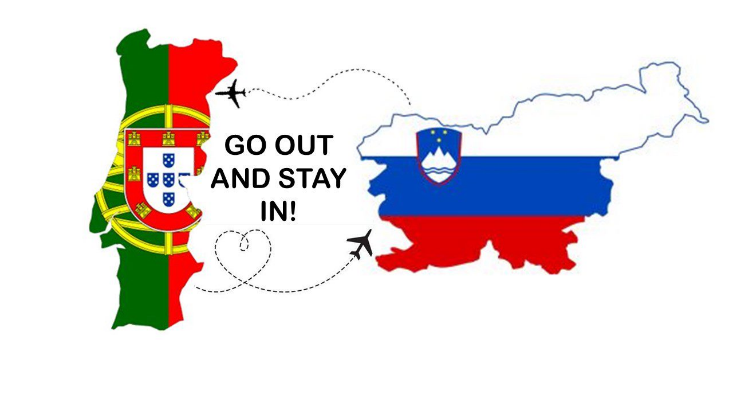 